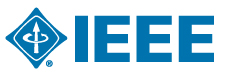 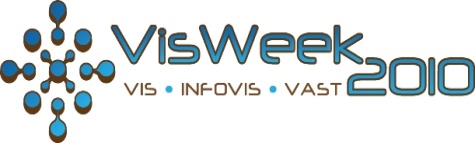 Registrant Information (Please PRINT clearly)  					*ARE REQUIRED FIELDS & MUST BE COMPLETED*Last/Family/Surname							*First/Given Name			*Organization											*Address								P.O. Box / Mail Stop				*City			              US State/Canadian Province		*Postal/Zip Code		                     *Country/Region*Primary Contact Number				Fax Number		           	*Email Address (for confirmation purposes)IEEE Membership Number			Emergency Contact Name				Emergency Contact NumberDo you have any special needs?	 Wheelchair	 Audio		 Visual		 Vegetarian	 Other___________________Optional Information: Used for generating data visualizations of anonymous VisWeek10 attendees. Look for it at the conference!Field of Expertise (Math, Biology, Computer Science, etc..): ___________________________________________________________________________Years in the field: ________________Twitter Name:For live updates during the conference	Tags:Comma separated list of keywords you would describe yourself with (e.g. web designer, biology, DBA, psychology, interaction design, HCI, etc..)IEEE VGTC Membership:  Please visit http://vgtc.org  for more information on VGTC, the sponsor of this conference.  There are no charges or membership fees associated with joining VGTC.  To join, no further action is required. If you are not interested at this time, please check No. No, I am not interestedPage 1 of 2FULL WEEK Registration includes: Admission to all Conference Sessions, Cocktail Reception & Banquet, and one copy of the VisWeek 2010 USB Proceedings. ONE DAY Registration includes: Admission to Conference Sessions and one copy of the VisWeek 2010 USB Proceedings.Please note: Printed proceedings will not be included with registration and, if a print copy is desired, you will need to order this as an additional item(s) with your registration. A limited amount of printed proceedings will be available for sale on site at the conference. For those who register after 17 September, we cannot guarantee an additional copy of the printed proceedings; on site quantities will be limited. REGISTRATION FEESMembership fees associated with joining the Computer Society's Technical Committee(s)FULL WEEK	      	        	        On/Before 17 September	          After 17 September IEEE Member				US$ 660				US$ 820 Non-Member	                  		US$ 855			 	US$ 1050 IEEE Life Member			US$ 360				US$ 440 IEEE Student Member			US$ 360				US$ 440 Student Non-Member			US$ 440				US$ 545 Speaker				US$ 660				US$ 660 Student Speaker 			US$ 360				US$ 360*ONE DAY REGISTRATION      	       On/Before 17 September	          After 17 September			 IEEE Member				US$ 230				US$ 285 Non-Member	                  		US$ 300				US$ 370 IEEE Life Member			US$ 125				US$ 155 IEEE Student Member			US$ 125				US$ 155 Student Non-Member			US$ 155				US$ 190*One Day Registration: please select attending day:   Sunday 	         Monday	 Tuesday       Wednesday	        Thursday	 FridayBy registering as a student, a person is stating that he/she is an Undergraduate, Masters or PhD student, and has read and understood the IEEE Code of Ethics.  Valid student ID must be provided when picking up registration materials.ADDITIONAL ITEMS VIS/InfoVIS 2010 Printed Proceedings US$35 VAST 2010 Print Proceedings US$25 VisWeek 2010 USB US$55 (free with registration) Banquet ticket US$75 (Wednesday) 2011 Subscriptions to IEEE TVCG US$38 SoftVis Symposia 2010 Printed Proceedings US$25Refund Policy: All refund/cancellation requests must be provided in writing and received by  17 September, 2010.  There will be an administrative fee of US$50 deducted from each refund. Please submit all cancellation/refund requests to VIS10reg@ieee.org*IEEE or related visualization conferences may use the information you provide us to contact you from time to time concerning similar IEEE conferences or to ask your opinions. If you do not want us to contact you please check here  REGISTRATION PAYMENT:  CHECK Issued in US Dollars (Payable to: IEEE/2010 VisWeek)  WIRE TRANSFER* - Please contact VIS10reg@ieee.org for Wire Transfer instructions. *Please include US$15 to your registration total for bank fees.  Visa	           	    MasterCard	       	  American Express	 DiscoverCard Number ________________________________________________________________ Expiration Date _______________________________________________Name on Card _______________________________________________Authorized Signature ___________________________________________________________Please do not submit this form without payment.Wire transfers/Checks – please attach a copy of your wire transfer receipt or Check as proof of payment.Registration forms submitted without payment details will not be processed.Mail or Fax Completed Registration Form & Payment To:   IEEE/MCM:  Becky Lynn	    	      	445 Hoes Lane, Piscataway, New Jersey 08855 USA					     	      	Tel: +1 732 562 6368   Toll Free (in US or Canada): + 1 800 810 4333      	      	 Fax: +1 732 465 6447   E-mail: VIS10reg@ieee.orgVisualization Interests: Visual Analytics, Data / Knowledge Mining Mathematics, Statistics, Engineering Illustrative (Infographics) Graphs, Hierarchies, Networks Virtual Environments, Augmented Reality High-dimensional Analysis Aesthetics, Visual / Interaction Design Perception, Cognition, Design studies Scientific / Volume Visualization Usability, Evaluation, Human Factors Cartography / Geographic VisualizationsOrganizational Type: Highest level of Education? BA AcademiaMBA BS Corporate MS Student Government MD Non-profit Organization PhDYour 2010 VisWeek role: Is this your first time attending? How did you hear about ‘10 VisWeek?  Conference: Attendee Yes Website Vis Workshop Speaker No Past Attendee InfoVis Tutorial SpeakerGender:  Colleague VAST Organizing Committee Male E-mail Session Chair Female Other_________________________